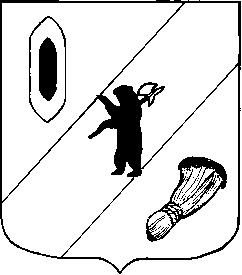 АДМИНИСТРАЦИЯ  ГАВРИЛОВ-ЯМСКОГОМУНИЦИПАЛЬНОГО  РАЙОНАПОСТАНОВЛЕНИЕ20.11.2015  № 1293О внесении изменений в постановление Администрации Гаврилов – Ямского муниципального района от 26.05.2015  № 679 В соответствии с Федеральным законом от 27.07.2010 №210-ФЗ «Об организации предоставления государственных и муниципальных услуг», постановлением Администрации Гаврилов - Ямского муниципального района от 28.11.2013 № 1745 «Об утверждении Порядка разработки и утверждения административных регламентов предоставления муниципальных услуг и признании  утратившим силу отдельных постановлений Администрации Гаврилов – Ямского муниципального района», руководствуясь ст. 26 Устава Гаврилов - Ямского муниципального района,АДМИНИСТРАЦИЯ  МУНИЦИПАЛЬНОГО  РАЙОНА  ПОСТАНОВЛЯЕТ:            1. Внести изменения в постановление Администрации Гаврилов – Ямского муниципального района от 26.05.2015  № 679 «Об утверждении административного регламента предоставления муниципальной услуги «Прием и оформление документов для формирования списка граждан, семей и молодых специалистов на предоставление субсидий для строительства (приобретения) жилья в сельской местности Гаврилов - Ямского муниципального района Ярославской области»,  изложив п.4 и п.7 раздела 2 в новой редакции (Приложение 1 и 2).           2. Контроль за исполнением постановления возложить на заместителя Главы Администрации Гаврилов - Ямского муниципального района Таганова В.Н.3. Постановление опубликовать в районной массовой газете «Гаврилов-Ямский вестник» и разместить на официальном сайте Администрации Гаврилов - Ямского муниципального района в сети Интернет.          4. Постановление вступает в силу с момента официального опубликования.Глава Администрации муниципального района					В.И.Серебряков                                                                         Приложение 1 к постановлению                                                                                   Администрации муниципального района                                                                   от  20.11.2015   № 1293                                                                    Приложение 2 к постановлению                                                                                   Администрации муниципального района                                                                                        от  20.11.2015  № 1293II.Стандарт предоставления услуги7.     Исчерпывающий перечень документов, необходимых  для предоставления услуги      7.1. Для получения услуги необходимы следующие документы:          Документы, представляемые  посредствам межведомственного взаимодействия,  так же могут быть представлены заявителем по собственному желанию.         Копии документов, представляемых в соответствии с пунктом 7 данного раздела регламента  представляются вместе с оригиналами для удостоверения их идентичности (о чем делается отметка лицом, осуществляющим прием документов) либо заверяют в установленном законодательством РФ порядке.II.Стандарт предоставления услуги        4.     Результат  услугиII.Стандарт предоставления услуги        4.     Результат  услугиII.Стандарт предоставления услуги        4.     Результат  услугиII.Стандарт предоставления услуги        4.     Результат  услугиНаименование результатаФорма предоставленияЮридически значимые действияЮридически значимые действияОтказ в постановке на очередь- В устной форме при личном общении или по телефону;- Почтовым отправлениемВключение в Сводный список участников мероприятий по строительству (приобретению) жилья гражданам, проживающим в сельской местности на территории Гаврилов –  Ямского района  в том числе молодым семьям и молодым специалистам в срок до 1 сентября текущего финансового годаОригинал, предоставляется личноВид документаТип документаФорма предоставленияКол-во экз.Требования к документуДля гражданДля гражданДля гражданДля гражданДля гражданЗаявление (Приложение 1 к Административному регламенту)ОригиналПри личном присутствии1По установленной форме(Приложение 1)Документ, удостоверяющий личность заявителя и членов его семьи.КопияПри личном присутствии1По установленной формеДокумент, подтверждающий родственные отношения между лицами, указанными в заявлении в качестве членов семьи:- свидетельство о браке;- адресно-справочная информация в отношении физического лицаКопияПри личном присутствии1По установленной формеДокумент, подтверждающий наличие у заявителя  и (или) членов его семьи собственных и (или) заемных средств (один или несколько из ниже указанных):- сберегательная книжка;- договор займа, заключенного с юридическим лицом, индивидуальным предпринимателем, с указанием цели, срока и суммы займа;- платежный документ, подтверждающий внесение денежных средств на расчетный счет или в кассу подрядчика или заказчика – застройщика в счет оплаты или предоплаты строительных работ;- акт выполненных работ и справка о стоимости  выполненных работ  и затрат, подтверждающих  затраты на строительство  жилья;- кредитный договор, заключенный  с кредитной организацией в целях строительства (приобретения);- выписка из лицевого счета по вкладу, выданная кредитной организацией;- отчет об оценке объекта незавершенного строительства жилого дома (в соответствии с требованиями ФЗ  от 29.07.1998 г. № 135-ФЗ «Об оценочной деятельности в РФ»);- документы, подтверждающие оплату строительных материалов  или оборудования на строительство жилья;- расписка продавца о получении  от гражданина средств, в счет  стоимости  приобретаемого жилья (в случае представления документов для получения свидетельства);- извещение кредитной организации  с указанием суммы кредита (в случае представления документов для получения свидетельства);- документ, подтверждающий право заявителя (лица, состоящего в зарегистрированном браке с заявителем) на получение материнского (семейного) капитала. КопияПри личном присутствии1По установленной формеДокумент, подтверждающий признание заявителя нуждающегося в улучшении жилищных условий ОригиналПосредствам межведомственного взаимодействия1По установленной формеТрудовая книжка ( для работающих по трудовым договорам)КопияПри личном присутствии1По установленной формеСведения из ЕГРИПОригиналПосредствам межведомственного взаимодействия1По установленной формеДокумент, содержащий сведения о государственной регистрации физического лица в качестве индивидуального предпринимателяКопияПри личном присутствии1По установленной формеРазрешительные документы на строительство жилья:- правоустанавливающий документ на земельный участок;- разрешение на строительство;- проектно- сметная документация КопияПри личном присутствии1По установленной формеДля молодой семьи молодого специалистаДля молодой семьи молодого специалистаДля молодой семьи молодого специалистаДля молодой семьи молодого специалистаДля молодой семьи молодого специалистаЗаявление  (Приложение 1 к Административному регламенту)ОригиналПри личном присутствии1По установленной форме(Приложение 1)Документ, удостоверяющий личность заявителя и членов его семьи.КопияПри личном присутствии1По установленной формеДокумент об образовании либо справка из образовательного учреждения об обучении заявителя  на последнем курсе этого образовательного учрежденияКопияПри личном присутствии1По установленной формеСвидетельство о браке (для лиц, состоящих в браке)КопияПри личном присутствии1По установленной формеСвидетельство о рождении или усыновлении ребенкаКопияПри личном присутствии1По установленной формеТрудовой договор с работодателем (для работающих по трудовому договору)КопияПри личном присутствии1По установленной формеСведения из ЕГРИПОригиналПосредствам межведомственного взаимодействия1По установленной формеДокумент, содержащий сведения о государственной регистрации физического лица в качестве индивидуального предпринимателяКопияПри личном присутствии1По установленной формеСоглашение с работодателем (органом местного самоуправления) о трудоустройстве в сельской местности  по окончании образовательного учреждения (для учащихся  на последних курсах образовательных учреждений)КопияПри личном присутствии1По установленной формеДокумент, подтверждающий признание заявителя нуждающегося в улучшении жилищных условий (для лиц постоянно проживающих в сельской местности)ОригиналПосредствам межведомственного взаимодействия1По установленной формеВыписка из ЕГРП о правах отдельного лица на имевшиеся (имеющиеся) у него объекты недвижимого имущества (для лиц, изъявивших постоянно проживать в сельской местности)ОригиналПосредствам межведомственного взаимодействия1По установленной формеДоговор найма (аренды, безвозмездного пользования) жилого помещения (для лиц, указанных в подпункте  2.1.4. пункта 2  раздела 1 данного Административного регламента)КопияПри личном присутствии1По установленной формеДокумент, подтверждающий наличие у заявителя  и (или) членов его семьи собственных и (или) заемных средств (один или несколько из ниже указанных):- сберегательная книжка;- договор займа, заключенного с юридическим лицом, индивидуальным предпринимателем, с указанием цели, срока и суммы займа;- платежный документ, подтверждающий внесение денежных средств на расчетный счет или в кассу подрядчика или заказчика – застройщика в счет оплаты или предоплаты строительных работ;- акт выполненных работ и справка о стоимости  выполненных работ  и затрат, подтверждающих  затраты на строительство  жилья;- кредитный договор, заключенный  с кредитной организацией в целях строительства (приобретения);- выписка из лицевого счета по вкладу, выданная кредитной организацией;- отчет об оценке объекта незавершенного строительства жилого дома (в соответствии с требованиями ФЗ  от 29.07.1998 г. № 135-ФЗ «Об оценочной деятельности в РФ»);- документы, подтверждающие оплату строительных материалов  или оборудования на строительство жилья;- расписка продавца о получении  от гражданина средств, в счет  стоимости  приобретаемого жилья (в случае представления документов для получения свидетельства);- извещение кредитной организации  с указанием суммы кредита (в случае представления документов для получения свидетельства);- документ, подтверждающий право заявителя (лица, состоящего в зарегистрированном браке с заявителем)на получение материнского (семейного) капитала. КопияПри личном присутствии1По установленной формеРазрешительные документы на строительство жилья:- правоустанавливающий документ на земельный участок;- разрешение на строительство;- проектно- сметная документация КопияПри личном присутствии1По установленной форме